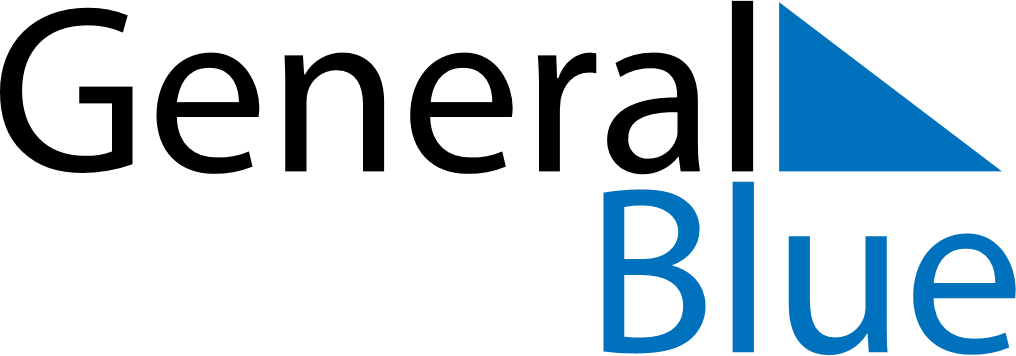 September 2021September 2021September 2021September 2021MozambiqueMozambiqueMozambiqueMondayTuesdayWednesdayThursdayFridaySaturdaySaturdaySunday123445678910111112Lusaka Peace Agreement13141516171818192021222324252526Defense Force’s DayDefense Force’s Day27282930